Code of Practice for Dental RadiologyORS C4For consultation2023Citation: Ministry of Health. 2023. Code of Practice for Dental Radiology. ORS C4: For consultation. Wellington: Ministry of Health.Published in May 2023 by the Ministry of Health
PO Box 5013, Wellington 6140, New ZealandISBN 978-1-991075-16-1 (online)
HP 8760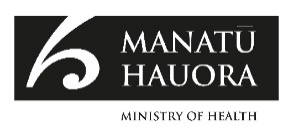 This document is available at health.govt.nzContentsThis consultation	vSummary of the significant proposals in the revised C4	viHow to provide feedback	viiiWhat happens after the consultation?	viiiIntroduction	1Purpose and commencement	1Scope	1Roles and responsibilities	2Interpretation	3Holder of a source licence	6General	6Facilities	7Equipment	8Training and authorisation	8Radiological procedures	9Accident prevention and mitigation	10Records	10Dental practitioner	11General	11Justification	11Optimisation of protection and safety	12Other parties	14Manufacturer/supplier	14Servicing engineer	14Appendix 1:  Equipment	16Part 1: Radiological equipment	16Part 2: Ancillary equipment	18Appendix 2:  Requirements for a person to be adequately trained for the role of radiation safety officer	19Appendix 3: Cross-reference to Radiation Safety Act 2016	21Submission form	23This consultation This document sets out the revised Code of Practice for Dental Radiology ORS C4 (revised C4) that Manatū Hauora — the Ministry of Health (the Ministry) proposes to issue under the Radiation Safety Act 2016 (the Act). The revised C4 has been produced as part of a review that the Act requires.Section 90(a) of the Act requires the Director for Radiation Safety (the Director) to review a code of practice every 5 years. Also, section 90(b) of the Act requires that the Director consult with any person who the Director reasonably considers is likely to be affected by the review. At the end of the revised C4 is a submission form. People who wish to make a submission as part of the consultation can use it to help them complete their submission. The submission form is also available online. The submission form provides a guide only. You are free to submit any information that you consider to be relevant.The revised C4 does not alter the scope of the current Code of Practice for Dental Radiology ORS C4 (C4). For this reason, this review does not address dealing with equipment capable of dental cone beam computed tomography. The Ministry will consult on this subject separately when it reviews the current Code of Practice for Diagnostic and Interventional Radiology ORS C1 later in 2023. Your views matter:C4 was effective as of 28 June 2018. It is secondary legislation made under the Act and applies to any person who deals with a radiation source. As interpreted in the Act, ‘deal with’ includes to control, manage, use, sell and supply a radiation source.People affected by the review include all those who are required to comply with the revised C4 and other people and organisations with a professional interest in X-ray imaging in dentistry. The Ministry will review all feedback received as part of the consultation and use it to inform the further revision of C4.Summary of the significant proposals in the revised C4 The Ministry’s view is that the proposed amendments to C4 will require minimal changes to protection and safety systems that are already in place to achieve compliance with C4. The revised C4 includes new clauses, an additional appendix, some changes to interpretations and rewordings. Table 1 lists the most significant proposed amendments and the main reasons for those amendments.Table 1: The most significant proposed amendments in the revised C4 and the main reasons for themHow to provide feedbackAll written submissions that fall within the scope of this consultation and are received before the closing date will be considered. The closing date for submissions is Friday 2 June 2023 at 16:00.The preferred method of receiving submissions is by using our online consultation tool, Citizen Space: consult.health.govt.nz/radiation-safety/code-of-practice-for-dental-radiology The Office of Radiation Safety (we) can also receive submissions by email, to:ors.codes@health.govt.nzAlternatively, submissions can be mailed to:Radiation Safety Regulations ConsultationMinistry of HealthPO Box 5013Wellington 6140What happens after the consultation?The Ministry (we) will analyse and respond to feedback. After analysing in-scope submissions, we will consider further drafting improvements of the revised C4.The review will be completed before 28 June 2023.Start of revised C4IntroductionPurpose and commencementThis Code of Practice for Dental Radiology (this code) is issued by the Director for Radiation Safety (the Director) under section 86 of the Radiation Safety Act 2016 (the Act). It specifies technical requirements necessary to comply with the fundamental requirements in sections 9 to 12 of the Act. Appendix 3 of this code sets out cross-references between clauses in this code and those fundamental requirements. The requirements in this code do not limit the general nature of the fundamental requirements.This code comes into force on a date to be advised <when available>.ScopeThis code applies to all activities and practices associated with radiological equipment used for intraoral, panoramic and cephalometric dental procedures. Activities associated with cone beam computed tomography equipment are dealt with in ORS C1: Code of Practice for Diagnostic and Interventional Radiology. Activities or practices can include manufacturing, possessing, controlling, managing, using, transporting, storing, exporting, importing, selling, supplying or disposing of a radiation source. Compliance with this code does not imply compliance in related areas such as health practitioner clinical competence, occupational safety, hazards in the workplace, resource management and transport of hazardous substances.Roles and responsibilitiesThe following individuals and bodies have roles and responsibilities in relation to this code.Dental practitioner — a health practitioner with education and training in the dental uses of radiation who is competent to perform independently and oversee dental radiological procedures. This could be, for example, a dentist, dental specialist, dental therapist, dental hygienist or orthodontic auxiliary.Director for Radiation Safety — the individual appointed under section 76 of the Act to perform functions and duties and exercise powers set out in the Act including the power to issue this code.Ethics Committee — a committee that approves programmes of biomedical research, including, in particular, the justification of medical exposure of volunteers.Holder of a source licence — has the managing given to it in the Act.Manufacturer/supplier — the person who designs, manufactures, produces, constructs, assembles, installs, distributes, sells, exports or imports radiological equipment or develops software that could influence the delivery of a medical exposure.Person — a person is as defined in the Legislation Act 2019 and includes a corporation sole, a body corporate and an unincorporated body, unless the context otherwise requires.Radiation safety officer — a person who is competent in radiation protection and safety and is designated by the holder of a source licence to oversee the application of regulatory requirements for radiation protection and safety.Referring practitioner — a health practitioner who is approved by the holder of a source licence to refer individuals to a dental practitioner for a medical exposure.Servicing engineer — a person who has expertise in installing, servicing and maintaining radiological equipment.InterpretationThe terms given in bold have the following meanings.Accident — any unintended medical exposure or other unintended event, including operating errors, equipment failures and other mishaps, the consequences or potential consequences of which are not negligible from the point of view of protection and safety.Ancillary equipment — equipment other than radiological equipment or protective equipment that has an impact on the successful outcome of a radiological procedure such as automatic film processors, image receptors, view boxes and equipment used for digital image display.Carer and comforter — a person who voluntarily helps other than occupationally in caring for, supporting and comforting a patient undergoing a radiological procedure.Diagnostic reference level — a level that is used to indicate whether, in routine conditions, the dose to the patient in a specified radiological procedure is unusually high or unusually low for that procedure. National diagnostic reference levels, if established, will be published for the purpose of comparison in a compliance guide issued under this code.Employer — the legal entity that employs workers. A self-employed person is regarded as being both an employer and a worker.Facility — the location where radiological and ancillary equipment is installed, used, handled or stored.Health practitioner — an individual who is, or is deemed to be, registered with an authority as a practitioner of a particular health profession under the Health Practitioners Competence Assurance Act 2003.Health screening programme — a programme for asymptomatic populations that is approved and justified by the Ministry of Health in conjunction with appropriate professional bodies (also called an ‘authorised screening programme’).In-room protective device — device or equipment to reduce a person’s exposure to radiation that is not worn by the person, such as ceiling-suspended protective screens, protective lead curtains, mobile shields and disposable protective drapes.Justify — determine that the expected benefits to individuals and to society from a radiological procedure outweigh the harm resulting from that procedure. ‘Justified’ and ‘justification’ have corresponding meanings.Medical exposure — exposure to ionising radiation experienced by patients for the purpose of dental diagnosis, by carers and comforters while caring for, supporting or comforting patients undergoing radiological procedures, and by volunteers in a programme of biomedical research.Member of the public — for purposes of protection and safety, any individual in the population except when subject to occupational exposure or medical exposure.Occupational exposure — exposure of workers incurred in the course of their work.Optimise — the process of determining what level of protection and safety would result in the magnitude of individual doses, the number of individuals (workers and members of the public) subject to exposure and the likelihood of exposure being as low as reasonably achievable, taking economic and social factors into account. For medical exposures of patients, this process involves managing the radiation dose to the patient commensurate with the medical purpose. ‘Optimised’ and ‘optimisation’ have corresponding meanings.Patient — an individual who is subject to a medical exposure as the recipient of a radiological procedure except as part of a programme of biomedical research.Personal protective equipment — equipment a person wears to reduce their exposure to radiation, such as protective aprons, organ shields, protective eyewear and protective gloves.Potential exposure — possible future exposure that may result from an anticipated operational occurrence or accident at a source or due to an event or sequence of events of a probabilistic nature, including equipment faults and operating errors.Protection and safety — the protection of people against exposure to ionising radiation, the safety of radiation sources, the prevention of accidents and, if accidents do occur, the mitigation of their consequences.Protective equipment — personal protective equipment and in-room protective devices.Public exposure — exposure to ionising radiation that a member of the public experiences, but excluding any occupational exposure or medical exposure.Radiological equipment — equipment, including its associated software, used to produce X-rays.Radiological procedure — a procedure involving the use of radiological equipment for intraoral, panoramic and cephalometric dental procedures.Risk assessment — the overall process of systematically identifying, estimating, analysing and evaluating risk for the purpose of informing priorities, developing or comparing courses of action, and informing decision-making.Unintended medical exposure —exposure of the wrong individual, tissue or organ; exposure that is substantially greater than intended; inadvertent exposure of an embryo or foetus; and failure of radiological equipment, failure of software or system failure, or error, mishap or other unusual occurrence with the potential for subjecting the patient or a volunteer in biomedical research to a medical exposure that is substantially different from what was intended.Volunteer — an individual who may be subjected to medical exposure as part of a programme of biomedical research.Worker — an individual who works, full time, part time or temporarily, for the holder of a source licence or another employer and who has recognised rights and duties in relation to occupational radiation protection. A self-employed person is regarded as being both an employer and a worker.Holder of a source licenceGeneralSection 20(1) of the Act provides that ‘The holder of a source licence is responsible at all times for the management and control of each radiation source to which the licence applies.’ The holder of a source licence must therefore take prime responsibility for protection and safety of each radiation source. The holder of a source licence must:establish a management system to enhance protection and safety, which includes:effectively integrating protection and safety into the overall management system of the organisationmaking a commitment to protection and safety from the highest level of management at the facility, including by providing all required resourcesestablishing procedures to promote continuous improvement and a safety cultureensuring that a dental practitioner has the role of planning and delivering medical exposuresensuring that an appointed radiation safety officer or other suitably qualified people have the role of carrying out other tasks as appropriateconsulting with and engaging the services of experts and other interested parties as necessarymaintaining and enforcing procedures and local rules as appropriatecarry out and maintain a risk assessment for a radiation source and all aspects of a practice that are relevant to protection and safety. The risk assessment is for the purpose of ensuring the adequacy of the protection and safety provisionsappoint a radiation safety officer who has the training required in clause 4(a)for all roles under clause sub-clauses (iv) and (v) of 1(a):fully document the rolesensure that people are notified of their duties in relation to protection and safety and that they carry out those roles ensure that all activities associated with radiological equipment are justified and optimised for protection and safetyin line with section 9(3) of the Act, which provides that ‘A person who deals with a radiation source must ensure that any ionising radiation exposure that results from a planned operation or activity does not exceed the applicable dose limits set out in Schedule 3’, be conversant with the requirements set out in Schedule 3 of the Act and ensure that any radiation exposure that results from planned operations or activities does not exceed applicable dose limits.FacilitiesThe holder of a source licence must:provide facilities that:are sited, located, designed, manufactured, constructed, assembled, commissioned, operated, maintained and decommissioned in accordance with good engineering practice, and minimise the need to rely on administrative controls and personal protective equipment for protection and safetyenable the person conducting a radiological procedure that uses fixed units to perform duties either (A) further than 2 metres from the X-ray tube head and the patient or (B) behind shielding equivalent to at least 18-millimetre gypsum plasterboard enable the person conducting a radiological procedure to clearly observe and communicate with the patient at all times during the radiological procedureprovide ways for properly displaying and interpreting radiographs and, if film radiography is performed, for properly processing filmsif cephalometry is performed with an image receptor that does not fully intercept the primary X-ray beam, are shielded with at least 2-millimetre lead equivalence to intercept the beam before it reaches regularly occupied areas to which the dental practitioner does not control accessverify and document the adequacy of the structural shielding of new facilities before they are used clinically, when the intended use of a room changes, radiological equipment is upgraded, underlying procedures or patient workload changes, or surrounding room occupancy is altered.EquipmentThe holder of a source licence must:provide, maintain, test and regularly service radiological equipment, protective equipment and ancillary equipment so that it:is fit for its intended purposefulfils its design requirements for protection and safety and optimisationmeets the requirements in Appendix 1 of this codeensure that a servicing engineer measures the physical parameters of radiological equipment, including calibration of output in terms of appropriate quantities using internationally accepted protocols, and generating diagnostic reference levels on all of the following occasions:at the time of commissioning equipment and before using it clinicallyperiodically after that commission, but at least every 3 yearsafter any maintenance that could affect protection and safety after installing any new software or modifying any existing software that could affect protection and safety maintain a record of maintenance for each item of radiological equipment, including a log of faults and remedial actions taken (interim and subsequent repairs), the results of testing before reintroducing an item to clinical use, and any reports from servicing engineersmaintain an accurate inventory of all radiological equipment, including its location, details and unique identifying informationtake all reasonable steps to prevent damage or unauthorised access to, or loss of radiological equipmenttransfer management and control of radiological equipment only to people who are authorised to assume management and control under the Actdispose of radiological equipment only if:the equipment has been rendered permanently inoperativeall radiation warning signs have been removed.Training and authorisationThe holder of a source licence must ensure that all persons with responsibilities for protection and safety are:qualified, educated and trained in protection and safety so that they understand their duties and can perform them competently. This includes ensuring that a radiation safety officer has training that meets that specified in Appendix 2 of this code. A health practitioner registered with the Dental Council in a vocational scope of practice that is set out in Schedule 3 of the Radiation Safety Regulations 2016 does not necessarily need to undergo additional training to satisfy the requirements of this clause named in a current list with details of their qualifications, education and trainingauthorised to assume their roles and responsibilities.Radiological proceduresThe holder of a source licence must prevent:anyone from conducting radiological procedures for any purpose other than dental diagnosisradiological equipment designed for intraoral procedures from being used for cephalometrythe use of handheld portable radiological equipment without a stand unless it is impractical or medically unacceptable to use a fixed or mobile unit.For each radiological procedure, the holder of a source licence must ensure that:sufficient personnel are available to successfully perform the procedurepatients are subject to a medical exposure only if:the procedure has been requested by a referring practitioner and information on the clinical context has been provided, or it is part of a health screening programmethe procedure has been justified by the dental practitioner in consultation as appropriate with the referring practitioner, or it is part of a health screening programmethe patient or the patient’s legal representative has been informed of the expected diagnostic benefits as well as the risksvolunteers are subject to medical exposure only if:the medical exposure has been approved by an Ethics Committeedose constraints and other conditions imposed by the Ethics Committee are satisfiedcarers and comforters are subject to medical exposure only if they have received, and indicated they understand, relevant information on radiation protection and on the radiation risksfor occupational and public exposures, the radiological procedure is expected to give benefits to the individuals who undergo the procedure and to society that outweigh the harm resulting from the procedure. This must be done in consultation with the dental practitioner.Accident prevention and mitigationSection 20(3) of the Act provides requirements that apply if the holder of a source licence believes an incident has occurred that has resulted in a person’s overexposure to radiation. As well as complying with those requirements, the holder of a source licence must:take all practicable steps to minimise the likelihood of accidents including, commensurate with the likelihood and magnitude of potential exposures, a multilevel system of sequential, independent provisions for protection and safetytake timely action to mitigate the consequences of any accident that does occurpromptly investigate any accident, including by:calculating or estimating doses a person has received and, if applicable, the dose distribution within themidentifying corrective actions required to prevent a recurrenceimplement all corrective actions identified in clause 7(c)(ii)keep a written record of the accident, including the:causecalculations made under clause 7(c)(i)corrective actions identified under clause 7(c)(ii)details of the implementation of corrective actions under clause 7(c)(iii)	promptly notify the Director if the accident either:results in a significant unintended or accidental exposure, oris caused by equipment failure.RecordsSection 35(1) of the Act provides that ‘A person who has management or control of a radiation source must — (a) keep records that contain sufficient information to enable the Director to ascertain whether the person is complying with the radiation safety requirements’. To meet this requirement, records that verify compliance with this code must be maintained for 6 years.Dental practitionerGeneralThe dental practitioner must:direct the planning and delivery of medical exposuresonly use radiological equipment that is fit for its purpose, the most appropriate available and designed for its purposestop using equipment if it has a fault that reduces protection and safetyreport any faults or other irregularities to the holder of a source licence comply with local rules and protocols report accidents to the holder of a source licence.JustificationBefore starting a radiological procedure, the dental practitioner must, in consultation as appropriate with the referring practitioner, justify the medical exposure for the individual involved considering, in particular for paediatric or possibly pregnant patients:the appropriateness of the requestthe urgency of the radiological procedurethe characteristics of the medical exposurethe characteristics of the individual patientrelevant information from the patient’s previous radiological procedures and clinical historyrelevant national or international referral guidelines.Clause 10 does not apply to radiological procedures that an Ethics Committee has justified or that are part of an approved health screening programme.If the procedure involves an asymptomatic individual for early detection of disease (but not as part of an approved health screening programme), the dental practitioner must, in addition to satisfying the justification requirements above:justify the procedure for that individual in accordance with guidelines of relevant professional bodiesin advance of the procedure, inform the individual or the individual’s legal guardian of the expected benefits, risks and limitations of the procedure.For any radiological procedure involving a carer and comforter, the dental practitioner must:fully inform the carer and comforter of the radiation risks and check that they understandensure no part of the carer and comforter is exposed to the primary X-ray beamensure that a carer and comforter wears a lead apron.Optimisation of protection and safetyThe dental practitioner must ensure that operational aspects of optimisation of protection and safety for patients undergoing radiological procedures are implemented. This includes:selecting radiological equipment that is fit for its purpose, the most appropriate available and designed for its purposecorrectly identifying the patient and the procedurestrictly limiting patient exposure to the area of clinical interest by collimating the beam and, for intraoral radiography, by positioning the end of the cone as close as possible to the patient’s skin, and shielding radiosensitive organs that may be exposed when appropriateminimising the need for repeat proceduresadopting equipment settings and features for the procedure that the holder of a source licence has set or, if the holder of a source licence has set no such requirements, applying settings and features that keep the dose to the patient as low as reasonably achievable to get the desired diagnostic information that the procedure was undertaken to obtainoptimising the processing and display of images.The dental practitioner must keep doses arising from occupational exposure as low as reasonably achievable. This includes:establishing a controlled area no less than 2 metres from the patient and the tube head during radiological procedures involving fixed unitsrestricting access to the controlled area to only those who need to be thereusing a carer or comforter in preference to a worker if a patient needs to be held or comforted during a radiological procedureensuring no worker is exposed to the primary radiation beamensuring no worker holds the tube head (except for procedures using handheld intraoral radiological equipment) or image receptor during the exposureusing protective equipment if a worker must be within 2 metres of the patient and is not adequately shielded by a barrier maintaining barriers and shielded doors in a closed or protected position during exposures.The dental practitioner must keep doses arising from public exposure as low as reasonably achievable by preventing members of the public from entering controlled areas during a radiological procedure unless they need to be present as a carer and comforter.Other partiesManufacturer/supplierThe manufacturer/supplier of radiological equipment must:supply well-designed, well-manufactured and well-constructed radiological equipment that:provides for protection and safety in line with the requirements of this codemeets engineering, performance and functional specificationsmeets quality standards appropriate to the significance of systems and components, including software, for protection and safetyprovides clear displays, gauges and instructions on operating consoles in appropriate languagesprovide information in appropriate languages on how to properly install and use the radiological equipment and on its associated radiation risks, including performance specifications, instructions for operating and maintenance, and instructions for protection and safetysupply all radiological equipment with all appropriate radiation protection tools as a default, rather than as optional extras.The manufacturer/supplier must make suitable arrangements with the holder of the source licence to share information on use and operating experience that may be important for protection and safety.Servicing engineerThe servicing engineer must:install and service radiological equipment competently so that it complies with the requirements in clause 3for newly installed, serviced or modified radiological equipment, ensure that the setting of the image receptor sensitivity matches the sensitivity of the image receptor being used, and compare diagnostic reference levels with national levels, if any, or appropriate international levelsensure that radiological equipment fitted with an object programmed exposure control is adjusted to match the speed of the image receptor in useensure that all dosimeters used for dosimetry of patients and to measure the physical parameters of radiological equipment are calibrated at least every 2 years and that such calibrations are traceable to a standards dosimetry laboratorycooperate with the holder of a source licence to ensure that radiological equipment cannot be used clinically while it is being installed or servicedcollaborate with the holder of a source licence after installation or servicing to ensure necessary quality control tests are completed successfully and confirming that all radiation protection and safety features are in place and operating correctly before equipment is returned to clinical useafter installing or servicing equipment, provide a written report to the holder of a source licence that:clearly identifies the equipmentdescribes the equipment fault (if any), the work done, parts replaced, adjustments made and any changes that may affect protection and safetycertifies that the radiological equipment complies with the relevant requirements in clause 3for installation of new equipment, certifies that the installation enables the facilities to comply with clause 2(a)certifies that all radiation protection and safety features are in place and operating correctly.Appendix 1: 
EquipmentPart 1: Radiological equipmentGeneralThese requirements apply to all radiological equipment used for intraoral, panoramic and cephalometric dental radiography. This radiological equipment requires:hardware and software controls that minimise the likelihood of unintended or accidental medical exposuresdevices that automatically terminate the irradiation after a pre-set time, tube current–exposure time product, or dose to the automatic exposure control detector, or when the ‘dead man’ hand switch is releasedradiation beam control mechanisms, including devices that indicate clearly (visually and/or audibly) and in a fail-safe manner when the beam is ‘on’when pre-set protocols are provided, technique factors that adequately trained personnel can readily access and modifyoperating parameters for radiation generators, such as the generating tube potential, filtration, focal spot position and size, source-image receptor distance, field size indication and either tube current and time or their product, that are clearly and accurately showntotal filtration in the incident primary X-ray beam greater than 1.5-millimetre aluminium equivalence for equipment designed to be operated at tube potentials up to and including 70 peak kilovoltage (kVp), and greater than 2.5-millimetre aluminium equivalence above 70 kVpleakage radiation at 1 metre from the focus less than 1 milligray per hour at every rating specified by the manufacturer for that tube in that housingX-ray tube output coefficient of variation less than 0.1 for 5 or more consecutive exposures at the same settingfor radiological equipment where the exposure time is selected, X-ray tube output linear within 10 percent between 2 exposure time settings that do not differ by more than a factor of 4, with peak kilovoltage and milliamperage kept constant.IntraoralThese requirements apply to all radiological equipment used in intraoral radiography. This radiological equipment requires:a minimum tube potential of 60 kVpradiation output sufficient to obtain radiographs with exposure times of 1 second or lessan open-ended collimator providing a focus to skin distance of at least 20 centimetres and a field size at the collimator end of no more than 4 centimetres by 5 centimetres if rectangular, or 6 centimetres in diameter if cylindricalfor fixed intraoral units, manoeuvrability at short focal distances around the head of the patient, and the tube head supported so that it remains stationary when positioned for radiographyfor handheld portable units, an integral backscatter shield protecting the operator’s entire bodyfor handheld portable units, a durable label in a prominent position with wording to the following effect: ‘Danger — equipment produces X-rays when energised’.CephalometricThese requirements apply to all radiological equipment used for cephalometric. This radiological equipment requires:devices to precisely align the patient, image receptor and X-ray fieldlimitation of field size to the dimensions of the image receptorfield size at each focus to image distance for which it is used to be marked on the housing.PanoramicThese requirements apply to all radiological equipment used for panoramic radiography. This radiological equipment requires:a permanent primary barrier equivalent to 2 millimetres of lead or moreprovisions to vary the size of the focal spot so that it is possible to radiograph dentition of sizes typical of both children and adultsthe ability to limit the field size to:the dimensions of the receptor slit (if present) and the image receptorthe area required for diagnosis, by means of programmed field size trimming and ‘child-imaging mode’.Part 2: Ancillary equipmentThese requirements apply to all ancillary equipment used for dental radiography. This ancillary equipment requires:digital images that are free of artefacts produced from ghosting of previous images or the loss of visually detectable pixels or any artefact that could be reasonably misinterpreted as a clinical featureto the extent practicable, the use of E or F speed intraoral imaging filmsto the extent practicable, the use of the fastest combination of film speed and cassette screens intensifying screens, digital receptors and cassettes that are maintained in clean condition, free of blemishes and monitored by regular quality control checksfor digital imaging, a means of displaying images at a diagnostic quality, including the ability to display them at a relevant resolution and contrast.Appendix 2: 
Requirements for a person to be adequately trained for the role of radiation safety officerTraining syllabus for a radiation safety officer in dental radiologyAppendix 3: Cross-reference to Radiation Safety Act 2016Clauses in this code apply to the fundamental requirements in sections 9–12 of the Act as follows.End of revised C4Submission form Your detailsAdditional Information I am, or I represent an organisation that is, based in: New Zealand:          Australia:	I am or I represent: 	A health practitioner:	A servicing engineer:	A qualified expert other than a servicing engineer:   An organisation involved with dental radiology:       Other (please specify):    Privacy statementWe may publish submissions on the Ministry’s website. If you are submitting as an individual, we will remove your personal details and any identifiable information.If you do not want your submission published on the Ministry’s website, please tick this box: Do not publish this submission    Your submission will be subject to requests made under the Official Information Act 1982. If you want your personal details removed from your submission, please tick this box: Remove my personal details from responses to Official Information Act 1982 requests   Please return this form: By email to: ors.codes@health.govt.nzConsultation questionsWe are specifically seeking feedback and comments on the following:Roles and responsibilitiesDo you agree that the ‘holder of a source licence’ is the appropriate term to apply to the legal person (individual or organisation) responsible for managing and controlling the irradiating apparatus that is in the scope of the revised Code of Practice for Dental Radiology ORS C4 (revised C4)?	Yes	NoIf no, please provide information to support your view and/or an alternative proposal:New provisionDo you agree that it is warranted to include an explicit requirement in the revised C4 to undertake a risk assessment, which brings the revised C4 into line with other codes of practice issued under the Radiation Safety Act 2016 (other codes)?	Yes	NoIf no, please provide information to support your view and/or an alternative proposal:New provisionDo you agree that it is warranted to include an explicit requirement in the revised C4 to appoint a radiation safety officer, which brings the revised C4 into line with other codes?	Yes	NoIf no, please provide information to support your view and/or an alternative proposal:Are there other changes you think are necessary to the obligations of the ‘holder of a source licence’ in the revised C4?	Yes	NoComments:Are there changes you think are necessary to the obligations of ‘other parties’ in the revised C4?	Yes	NoComments:‘Appendix 2: Requirements for a person to be adequately trained for the role of radiation safety officer’Are the training requirements in Appendix 2 appropriate and comprehensive?	Yes	NoComments:Are there any other changes you would like to suggest to the revised C4 or comments that you would like to make?	Yes	NoSuggestions and comments: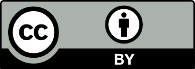 This work is licensed under the Creative Commons Attribution 4.0 International licence. In essence, you are free to: share ie, copy and redistribute the material in any medium or format; adapt ie, remix, transform and build upon the material. You must give appropriate credit, provide a link to the licence and indicate if changes were made.Amendment Main reason(s)The term ‘holder of a source licence’ replaces the term ‘managing entity’.‘Holder of a source licence’ is a term used in the Act.This change has no effect on how the revised C4 identifies the responsibilities compared with C4.Clauses 1, 1(f), 7 and 8 now include explicit references to associated sections of the Act.Clarifies how technical requirements in the revised C4 meet requirements in the Act.Clause 1(b) has a new requirement for the ‘holder of a source licence’ to carry out a risk assessment.Introduces an explicit requirement. C4 only implies the need for a risk assessment through the requirement in its clause 1(b).The revised C4 requires the ‘holder of a source licence’ to establish a management system. An assessment of radiation risks is required to do this. Because radiation safety management systems already exist, compliance with the new clause 1(b) in the revised C4 will not require regulated parties to make major adjustments.The proposed new clause 1(b) will align the revised C4 with other codes of practice. Clause 1(c) has a new requirement for the ‘holder of a source licence’ to appoint a radiation safety officer (RSO).  Clause 4(a)(i) has a new requirement that an RSO’s training meets that specified in a new Appendix 2.An RSO supports the management system for protection and safety. This is because the ‘holder of a source licence’ designates an RSO to oversee the application of regulatory requirements for radiation protection and safety.A health practitioner registered with the Dental Council in a vocational scope of practice that is set out in Schedule 3 of the Radiation Safety Regulations 2016 is recognised as having undergone training that meets the requirements of Appendix 2.Therefore, the appointment of such a person to be an RSO does not necessarily mean that the person must undergo additional training.  The proposed new clause 1(c) will align the revised C4 with other codes of practice.Clauses 3(b) and 19(b) have new requirements relating to diagnostic reference levels.Introduces an explicit requirement. C4 implies the application of diagnostic reference levels through the requirements in clauses 1(d)(i) and 14. Compliance with the new clauses will not require major adjustments as diagnostic reference levels should already be in place.The Ministry’s Compliance Guide for Dental Radiology and Dental Cone Beam CT ORS C4 includes guidance on national diagnostic reference levels.Clause 6(e) has a new requirement for the ‘holder of a source licence’ to ensure that occupational and public radiation exposures are justified.This relates to the requirement of section 9(1) of the Act.In the ‘Intraoral’ section of Appendix 1, Part 1, clause 5 the word ‘permanent’ is replace with ‘integral’.Handheld portable units must have a backscatter shield. It must only be possible to remove the shield through a deliberate and a purposeful act.Appendix 1, Part 2 includes the following additional text:‘2.	to the extent practicable, the use of E or F speed intraoral imaging films‘3.	to the extent practicable, the use of the fastest combination of film speed and cassette screens’.These clauses support the optimisation process.D speed film is obsolete. The Compliance Guide for C4 addresses image receptor types in the section dedicated to this subject.An explanation of the term ‘person’ has been added to the ‘Roles and responsibilities’ section.Meaning is clearer.Clause 1(a)(iii) replaces the word ‘promoting’ with ‘procedures to promote’.Meaning is clearer.The revised C4 replaces ‘delegating’ with ‘ensuring’ (clauses 1(a)(iv) and 1(a)(v)), ‘delegations’ with ‘roles’ (clauses 1(d) and 1(d)(i)) and ‘delegates’ with ‘people’ (clause 1(d)(ii)).Meaning is clearer.Clause 5(c) replaces ‘transfer patients to’ with ‘use’.Meaning is clearer.Clause 9(a) replaces ‘take responsibility for’ with ‘direct’.Meaning is clearer.Subject areaSubject areaLevel of knowledge requiredX-ray production, interaction and detectionX-ray production, interaction and detectionX-ray production and interaction of X-rays with matter (to include attenuation and scatter)X-ray production and interaction of X-rays with matter (to include attenuation and scatter)1Methods of detecting X-raysMethods of detecting X-rays1Radiation effects, risks, dose units and typical dosesRadiation effects, risks, dose units and typical dosesBiological effects of radiationBiological effects of radiation1Risks of stochastic effects (including from foetal and paediatric exposures)Risks of stochastic effects (including from foetal and paediatric exposures)2Risks of deterministic effectsRisks of deterministic effects1Risk and benefits of radiation exposuresRisk and benefits of radiation exposures2Radiation quantities and units (absorbed dose, dose equivalent and effective dose)Radiation quantities and units (absorbed dose, dose equivalent and effective dose)2Factors affecting radiation dose Factors affecting radiation dose 1Typical doses from dental diagnostic procedures (including diagnostic reference levels)Typical doses from dental diagnostic procedures (including diagnostic reference levels)2Safety of irradiating apparatus used in dental radiology and protectionSafety of irradiating apparatus used in dental radiology and protectionPhysical characteristics Physical characteristics 2Time, distance and shieldingTime, distance and shielding2Specific hazards including factors affecting radiation doses (where applicable to include handheld portable irradiating apparatus for intraoral dental radiological procedure)Specific hazards including factors affecting radiation doses (where applicable to include handheld portable irradiating apparatus for intraoral dental radiological procedure)2Regulatory requirementsRegulatory requirementsThe radiation safety requirements in the Radiation Safety Act 2016The radiation safety requirements in the Radiation Safety Act 20162Radiation protection of patients, carers and comforters, and volunteers in biomedical research Radiation protection of patients, carers and comforters, and volunteers in biomedical research 2Radiation protection of workers and the public (including individual dose monitoring for the assessment of occupational exposure)Radiation protection of workers and the public (including individual dose monitoring for the assessment of occupational exposure)2Quality control and quality assurance applied to dental radiologyQuality control and quality assurance applied to dental radiology2KeyKeyKeyKey1General awareness and understandingGeneral awareness and understandingGeneral awareness and understanding2Working knowledge. Understanding of principles and ability to interpret and apply knowledge in different situationsWorking knowledge. Understanding of principles and ability to interpret and apply knowledge in different situationsWorking knowledge. Understanding of principles and ability to interpret and apply knowledge in different situationsSection in ActClauses in this code9(1)1, 4–6, 10–119(2)1–4, 6, 9–169(3)1–4, 6, 9–16101, 3, 17–19113123This submission was completed by:	(name)Address:	(street/box number)	(town/city and postcode)Email:Organisation (if applicable):Position (if applicable):Other (please specify):       